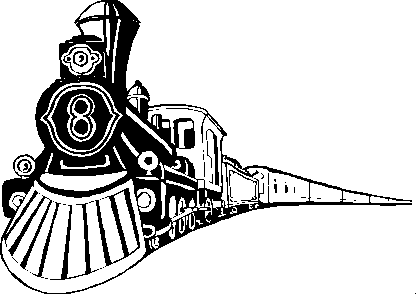 Getting Around A Train Station1. la estación de ferrocarril____________________________________________2. la ventanilla______________________________________________________3. el billete________________________________________________________4.  el boleto sencillo_________________________________________________5. de ida y de vuelta_________________________________________________6. la sala de espera__________________________________________________7. el mozo, el maletero_______________________________________________8. el equipaje_______________________________________________________9. la maleta________________________________________________________10. el tablero de llegadas y de salidas____________________________________11. el horario_______________________________________________________12. el quiosco_______________________________________________________13. el tren__________________________________________________________14. el andén_________________________________________________________15. la vía___________________________________________________________16. en segunda clase__________________________________________________17. en primera clase__________________________________________________Describing Activities At A Train Station18. bajar(se) del tren__________________________________________________19. subir al tren______________________________________________________20. transbordar______________________________________________________21. salir a tiempo_____________________________________________________22. salir con retrasco__________________________________________________23. salir con una demora______________________________________________On Board The Train24. el coche / el vagón________________________________________________25. el pasillo________________________________________________________26. el compartimiento_________________________________________________27. el asiento________________________________________________________28. la plaza_________________________________________________________29. libre____________________________________________________________30. ocupado (a)_____________________________________________________31. reservado(a)_____________________________________________________32. completo(a)_____________________________________________________33. el coche-cama___________________________________________________34. el coche-comedor / el coche-cafetería________________________________35. la litera________________________________________________________36. el revisor_______________________________________________________37. la parada ______________________________________________________38. en la próxima parada _____________________________________________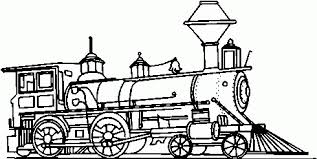 Notes